Полезно этот мир попробовать на вкус!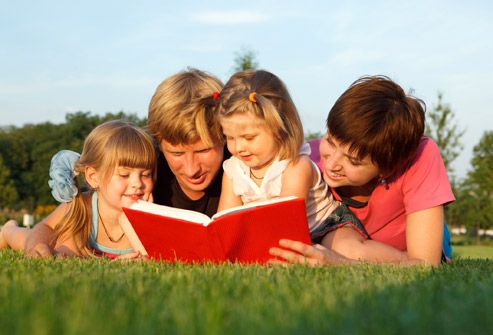 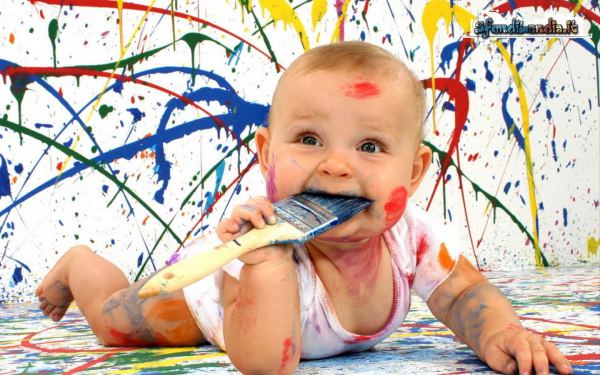 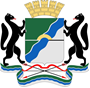 Муниципальное казенное общеобразовательное учреждениегорода Новосибирска «Специальная (коррекционная) школа №107»,МКОУ С(К)Ш № 107630033, г. Новосибирск-33, ул. Ельнинская 6,т. 317-39-67, факс 317-39-67E-mail: sch_107_nsk@nios.ruСоставила учитель-логопед Н.Г.ЕлисееваСоветы заботливым родителям для активизации речевого развития ребенкаНовосибирск 2017Активно работайте над развитием сенсорных представлений у детей. (Дайте возможность ребенку познавать мир через все сохранные анализаторы, формируйте представления о внешних свойствах предметов: их форме, цвете, величине, положении в пространстве, запахе и вкусе.Больше говорите с ребенком, озвучивая все действия (кормление, одевание, купание), комментируя окружающее, не боясь повторения одних и тех же слов, произносите их четко, терпеливо, доброжелательно.Развивайте понимание речи, используя простые инструкции типа "Дай ручку", "Где ножка?" Опирайтесь на то, что ребенку доступно. Неоднократно повторяйте уже усвоенное.Используйте в речи наряду с полными словами их упрощенные варианты: машина — би-би, кукла — ля-ля, упал — бах.Пойте ребенку перед сном. Лучше не менять часто репертуар.Вызывайте желание подражать взрослому. Это возможно, когда сочетаются эмоциональная заинтересованность и доступность слов, которые ребенок произносит во время совместных игр (Прятки — ку-ку, Паровозик — ту-ту). Можно вместе удивляться увиденному: "Ух ты"! Первые слова, произносимые на эмоциональном фоне, могут быть междометиями: ой, ай, ух. Ребенку позволительно повторять только гласные: о, а, у.Почаще рассказывайте, читайте первые детские сказки, стихи. Побуждайте досказывать слова по мере речевой возможности.Не перегружайте ребенка телевизионной, видео- и аудиоинформацией. При чтении сокращайте текст до понятных фраз.Не говорите при ребенке о его отставании.Не раздражайтесь, не стесняйтесь того, что ваш ребенок не говорит. Не проявляйте излишнюю тревожность: у каждого свои сроки, свои проблемы.Не дожидаясь, пока ребенок заговорит. Начинайте учить его различать предметы по размеру (большой — маленький); соотносить цвета, форму (дай такой же); количество (один — много).Проводите массаж пальчиков рук и ладошек, игры типа "Сорока-белобока". Танцуйте под музыку вместе с ребенком. Научите его двигаться быстрее-медленнее в темп музыкиЗанимайтесь совместным доступным творчеством с ребенком (лепка из теста и пластилина, вырезание ножницами различных картинок, раскрашивание и рисование, приклеивание различных деталей на аппликацию, плетение, поделки из бумаги и т.д).